Who do you know off the top of your head who you can reach out to?My FamilyMy Close FriendsPeople From Community GroupsPeople I Work WithPeople I See RegularlyOnline friends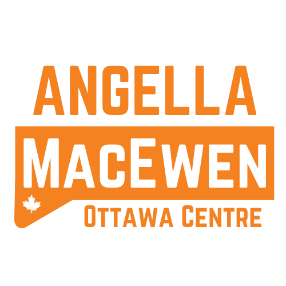 